Critical Path Analysis ActivitiesConstruct a critical path diagram for the following activities. Once you have done this, mark the critical activities using a // symbol.What is the critical path?Critical path = 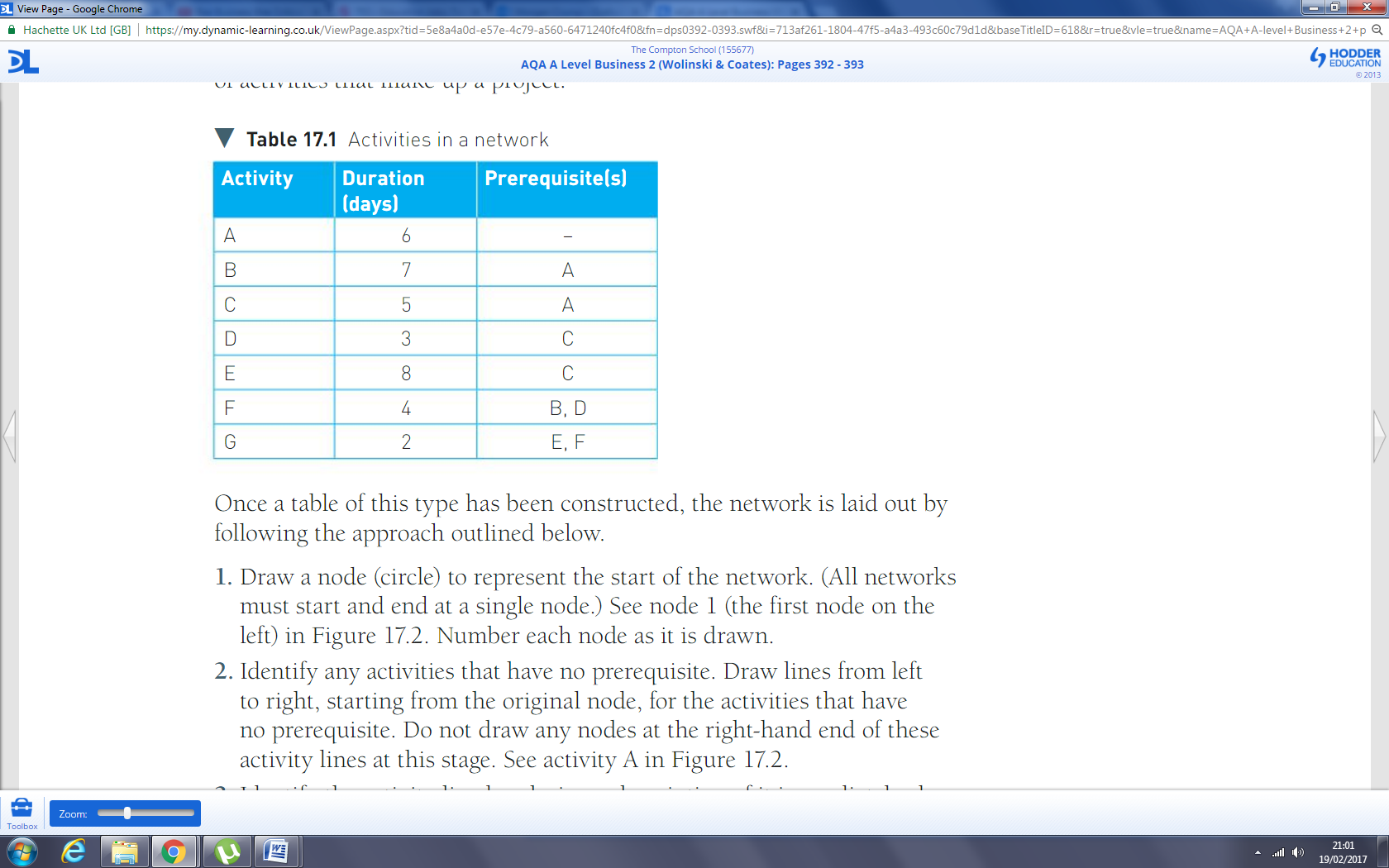 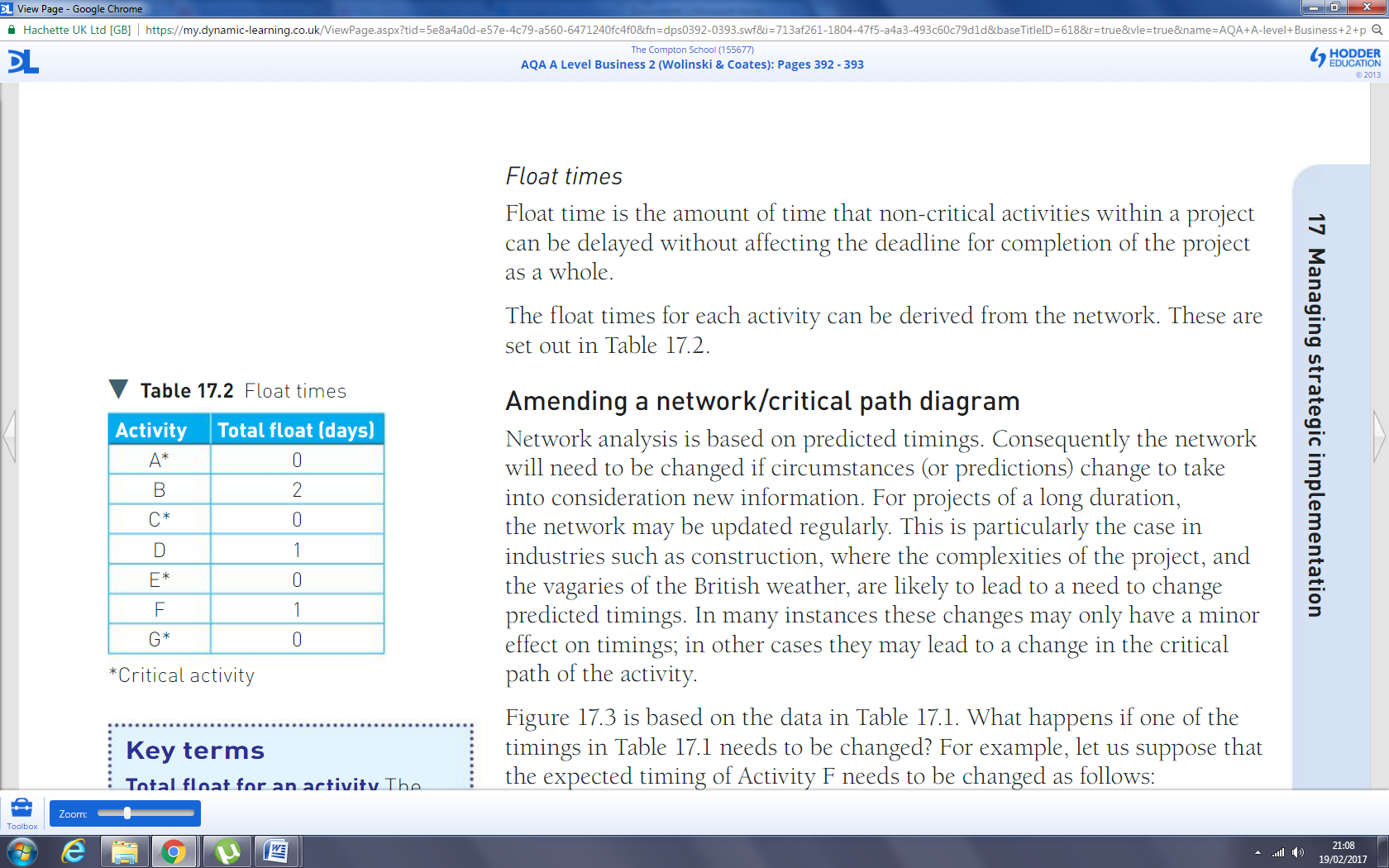 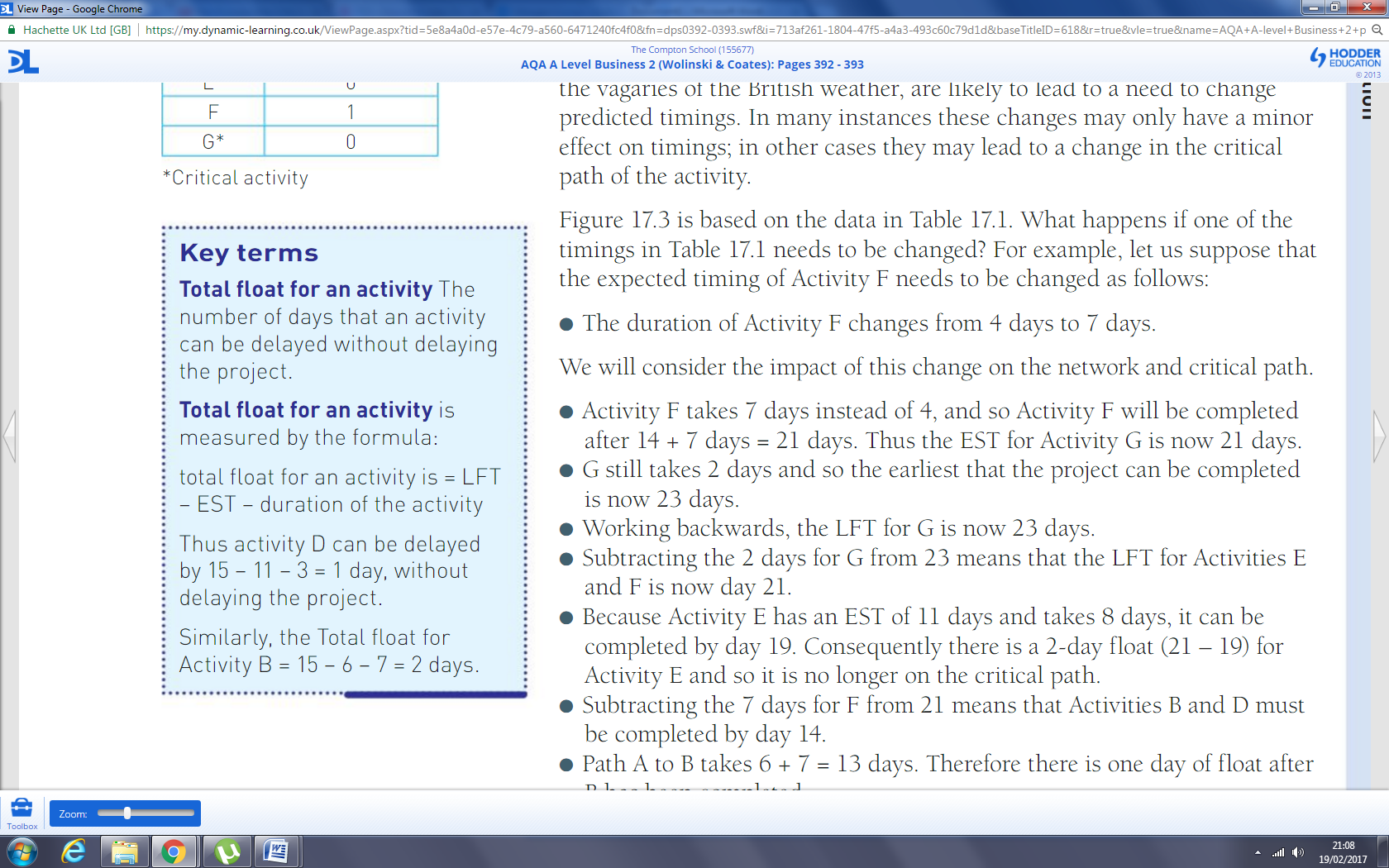 Calculate the float for each activity:A =B =C =D =E =F =G =The duration of Activity F changes from 4 to 7 days. Complete a new critical path diagram and state the new critical path.Critical path = 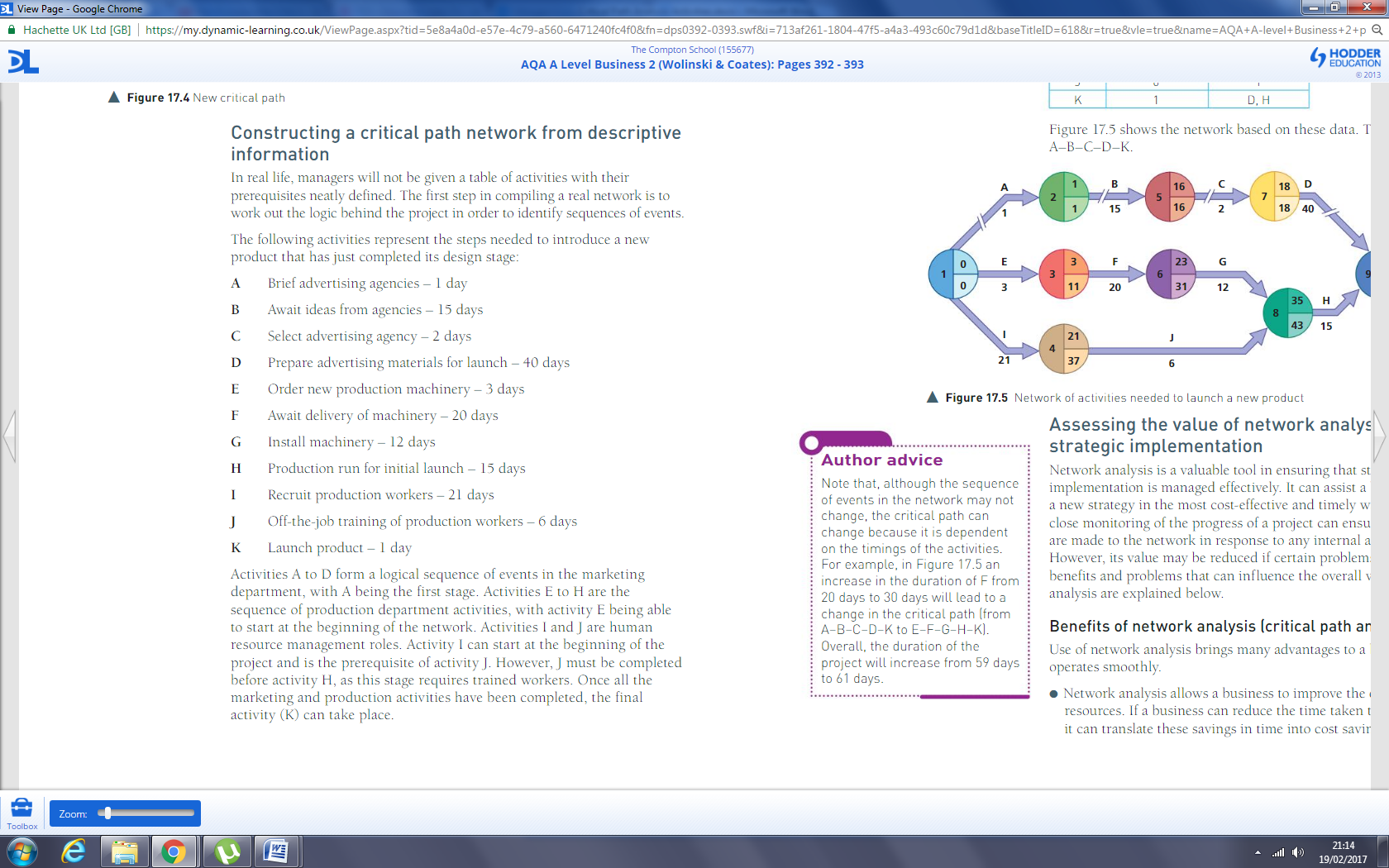 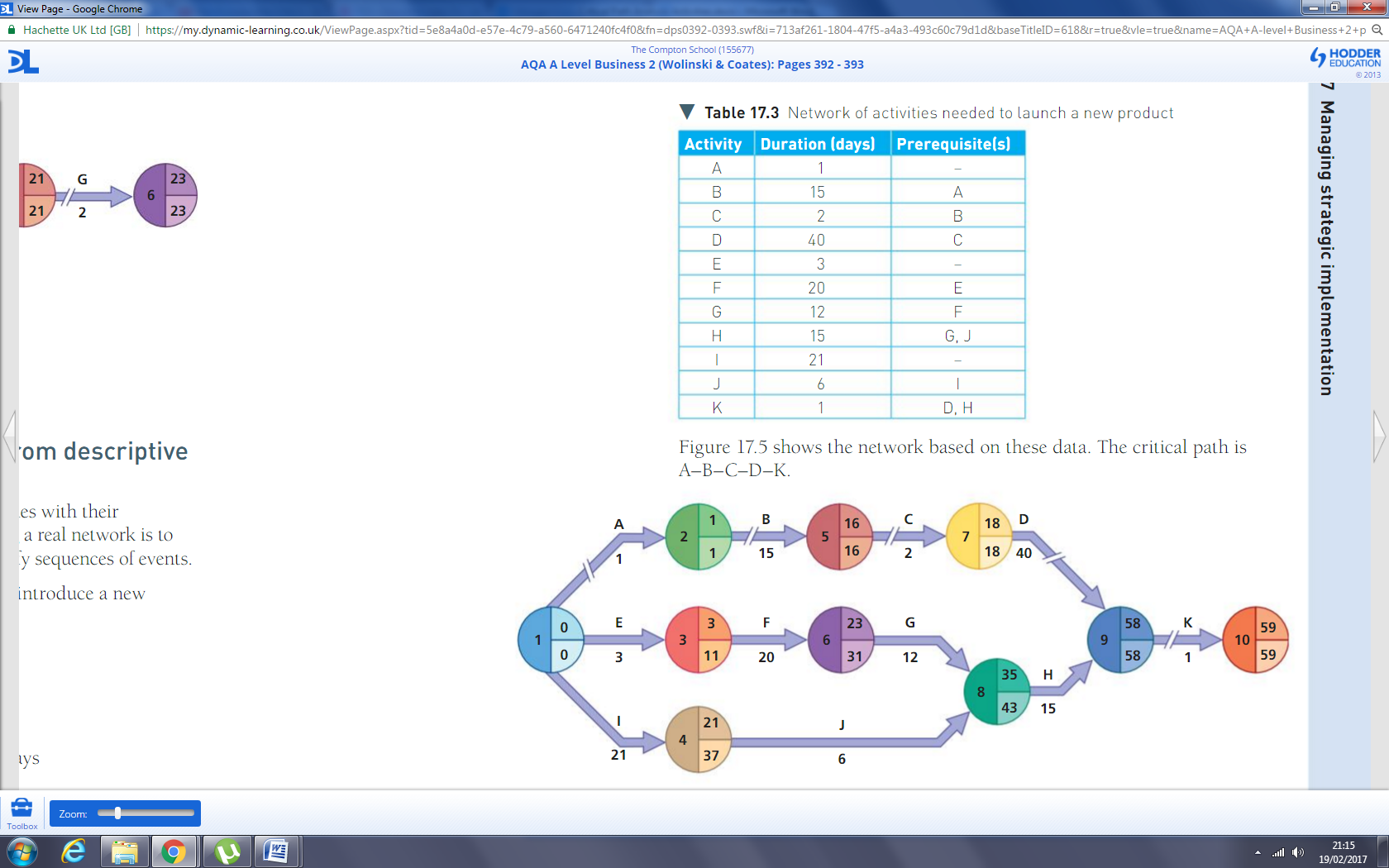 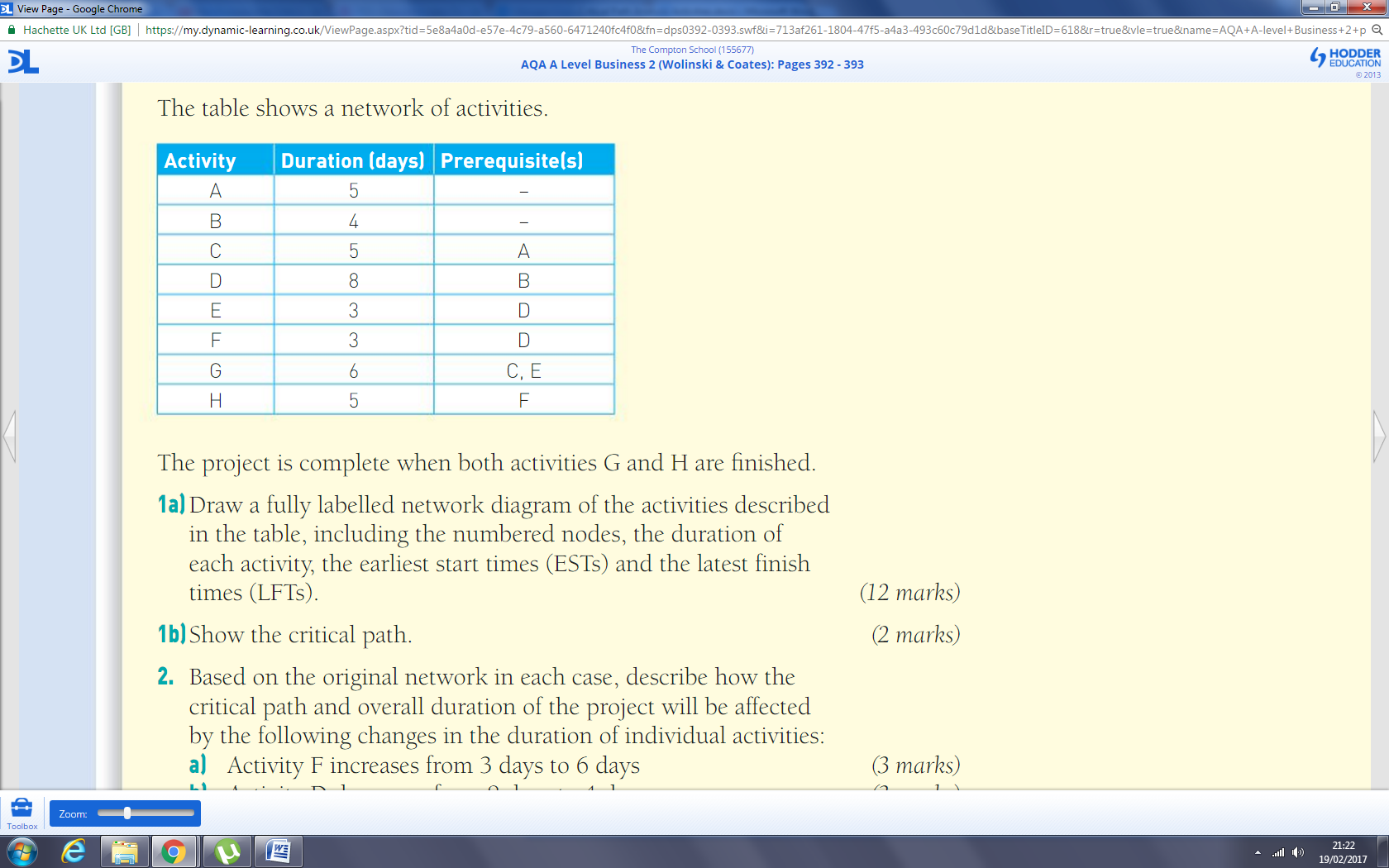 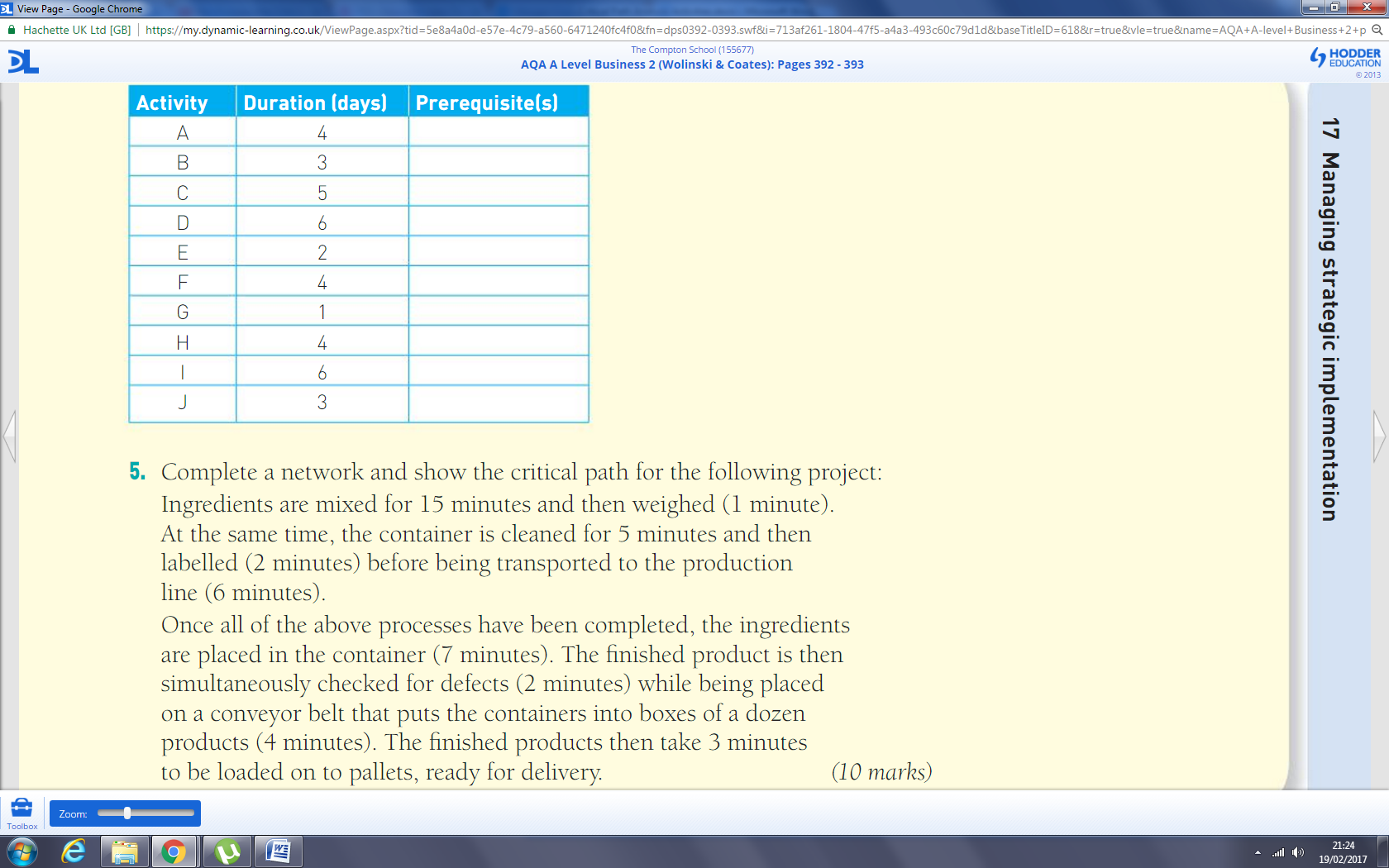 